ЛИСЯНСЬКА СЕЛИЩНА РАДАР І Ш Е Н Н Я від 01.10.2021                                  смт Лисянка                             № 19-10/VIIІПро включення майнакомунальноївласностіЛисянської селищної територіальної громадидо переліку об’єктів, що підлягають приватизаціїВідповідно до пункту 30 статті 26, пункту 5 статті 60 Закону України «Про місцеве самоврядування в Україні», Закону України «Про приватизацію державного і комунального майна», Порядку проведення електронних аукціонів для продажу об’єктів малої приватизації та визначення додаткових умов продажу, затвердженого постановою КМУ від 10.05.2018 №432, з метою забезпечення ефективності розпорядчих дій щодо управління комунальним майном та реалізації завдань по надходженню коштів до місцевого бюджету,селищна радаВИРІШИЛА:Включитиоб’єкт нерухомого майна комунальної власності Лисянської селищної територіальної громади до переліку об’єктів, що підлягають приватизаціїшляхом продажу на електронному аукціоні (додаток 1).Дане рішення оприлюднити на офіційному сайті Лисянської селищної ради.Контроль за виконанням рішення покласти на селищного голову Проценка А.П.Селищний голова						                А.П. ПроценкоДодаток 1до рішення Лисянської селищної радивід 01.10.2021 №19-10/VIІIОб’єкт нерухомого майна комунальної власності Лисянської селищної територіальної громади, що підлягаєприватизації шляхом продажу на електронному аукціоніНазва об’єкта:Нежитлова будівля (нежитлова будівля з ганком та підвалом, «А-2», сарай, «Б», вбиральня, «В», вбиральня, «Г») колишнього будинку культури с. СмільчинціТип об’єкта: об’єкт соціально-культурного призначення, що не функціонує більше 3-х років;Місцезнаходження об’єкта:Черкаська область, Звенигородський р-н, с. Смільчинці, вул. Поштова, будинок 44аЗагальна площа будівель та споруд: 984,3 кв.м.Площа земельної ділянки:0,3932 гаКадастровий номер земельної ділянки:7122886800:01:001:0037Балансоутримувач:Відділ культури, молоді та спорту Лисянської селищної ради. Місцезнаходження: Черкаська область, смт Лисянка. Пл. Миру, 30ЄДРПОУ:   43561867Секретар                                                                                          О.В.Макушенко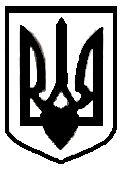 